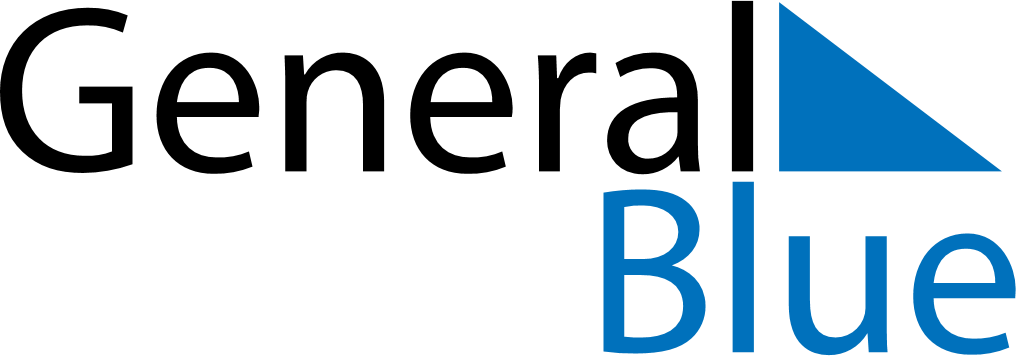 May 2024May 2024May 2024May 2024May 2024May 2024Lumparland, Aland IslandsLumparland, Aland IslandsLumparland, Aland IslandsLumparland, Aland IslandsLumparland, Aland IslandsLumparland, Aland IslandsSunday Monday Tuesday Wednesday Thursday Friday Saturday 1 2 3 4 Sunrise: 5:35 AM Sunset: 9:36 PM Daylight: 16 hours and 0 minutes. Sunrise: 5:32 AM Sunset: 9:39 PM Daylight: 16 hours and 6 minutes. Sunrise: 5:30 AM Sunset: 9:41 PM Daylight: 16 hours and 11 minutes. Sunrise: 5:27 AM Sunset: 9:44 PM Daylight: 16 hours and 16 minutes. 5 6 7 8 9 10 11 Sunrise: 5:24 AM Sunset: 9:46 PM Daylight: 16 hours and 21 minutes. Sunrise: 5:22 AM Sunset: 9:49 PM Daylight: 16 hours and 26 minutes. Sunrise: 5:19 AM Sunset: 9:51 PM Daylight: 16 hours and 31 minutes. Sunrise: 5:16 AM Sunset: 9:53 PM Daylight: 16 hours and 36 minutes. Sunrise: 5:14 AM Sunset: 9:56 PM Daylight: 16 hours and 41 minutes. Sunrise: 5:11 AM Sunset: 9:58 PM Daylight: 16 hours and 46 minutes. Sunrise: 5:09 AM Sunset: 10:01 PM Daylight: 16 hours and 51 minutes. 12 13 14 15 16 17 18 Sunrise: 5:06 AM Sunset: 10:03 PM Daylight: 16 hours and 56 minutes. Sunrise: 5:04 AM Sunset: 10:06 PM Daylight: 17 hours and 1 minute. Sunrise: 5:02 AM Sunset: 10:08 PM Daylight: 17 hours and 6 minutes. Sunrise: 4:59 AM Sunset: 10:10 PM Daylight: 17 hours and 11 minutes. Sunrise: 4:57 AM Sunset: 10:13 PM Daylight: 17 hours and 15 minutes. Sunrise: 4:55 AM Sunset: 10:15 PM Daylight: 17 hours and 20 minutes. Sunrise: 4:52 AM Sunset: 10:17 PM Daylight: 17 hours and 25 minutes. 19 20 21 22 23 24 25 Sunrise: 4:50 AM Sunset: 10:20 PM Daylight: 17 hours and 29 minutes. Sunrise: 4:48 AM Sunset: 10:22 PM Daylight: 17 hours and 33 minutes. Sunrise: 4:46 AM Sunset: 10:24 PM Daylight: 17 hours and 38 minutes. Sunrise: 4:44 AM Sunset: 10:26 PM Daylight: 17 hours and 42 minutes. Sunrise: 4:42 AM Sunset: 10:29 PM Daylight: 17 hours and 46 minutes. Sunrise: 4:40 AM Sunset: 10:31 PM Daylight: 17 hours and 50 minutes. Sunrise: 4:38 AM Sunset: 10:33 PM Daylight: 17 hours and 54 minutes. 26 27 28 29 30 31 Sunrise: 4:36 AM Sunset: 10:35 PM Daylight: 17 hours and 58 minutes. Sunrise: 4:34 AM Sunset: 10:37 PM Daylight: 18 hours and 2 minutes. Sunrise: 4:33 AM Sunset: 10:39 PM Daylight: 18 hours and 6 minutes. Sunrise: 4:31 AM Sunset: 10:41 PM Daylight: 18 hours and 10 minutes. Sunrise: 4:29 AM Sunset: 10:43 PM Daylight: 18 hours and 13 minutes. Sunrise: 4:28 AM Sunset: 10:45 PM Daylight: 18 hours and 17 minutes. 